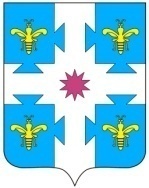 О мерах по реализации части 65.1 статьи 112 Федерального закона от 05 апреля 2013 года №44-ФЗ «О контрактной системе в сфере закупок товаров, работ, услуг для обеспечения государственных и муниципальных нужд»В соответствии с частью 65.1 статьи 112 Федерального закона от 05 апреля 2013 года №44-ФЗ «О контрактной системе в сфере закупок товаров, работ, услуг для обеспечения государственных и муниципальных нужд», администрация Козловского муниципального округа Чувашской Республики п о с т а н о в л я е т:1. Установить, что:1) изменение по соглашению сторон существенных условий муниципального контракта, заключенного до 1 января 2024 года при осуществлении закупки товаров, работ, услуг для муниципальных нужд (далее – контракт, закупка), если при исполнении такого контракта возникли независящие от сторон контракта обстоятельства, влекущие невозможность его исполнения, с соблюдением положений частей 1.3 - 1.6 статьи 95 Федерального закона «О контрактной системе в сфере закупок товаров, работ, услуг для обеспечения государственных и муниципальных нужд» (далее – Федеральный закон № 44-ФЗ) осуществляется заказчиками на основании распоряжения администрации Козловского муниципального округа Чувашской Республики.2) изменение цены контракта осуществляется в пределах, доведенных в соответствии с бюджетным законодательством Российской Федерации лимитов бюджетных обязательств, объемов финансового обеспечения закупок, предусмотренных планом финансово-хозяйственной деятельности, на срок исполнения контракта.2. Для изменения существенных условий контракта заказчик Козловского муниципального округа Чувашской Республики (в случае если заказчиком является администрация Козловского муниципального округа Чувашской Республики – структурное подразделение администрации Козловского муниципального округа Чувашской Республики) на основании обращения поставщика (подрядчика, исполнителя) о необходимости изменения существенных условий контракта (далее - обращение поставщика (подрядчика, исполнителя)) в течение трех рабочих дней со дня поступления обращения поставщика (подрядчика, исполнителя) направляет в администрацию Козловского муниципального округа Чувашской Республики (в том числе главному распорядителю средств бюджету Козловского муниципального округа Чувашской Республики, в ведении которого он находится, в случае направления обращения от имени муниципального учреждения Козловского муниципального округа Чувашской Республики) предложение о необходимости изменения существенных условий контракта (далее - предложение) с приложением следующих документов:1) копии обращения поставщика (подрядчика, исполнителя);2) копии контракта;3) проекта дополнительного соглашения об изменении существенных условий контракта;4) пояснительной записки, содержащей обоснование возможности изменения существенных условий контракта с описанием фактических обстоятельств, влекущих невозможность исполнения контракта;5) сведений о соответствии предлагаемого изменения цены контракта доведенным в соответствии с бюджетным законодательством Российской Федерации лимитам бюджетных обязательств, объемам финансового обеспечения закупок, предусмотренных планом финансово-хозяйственной деятельности, на срок исполнения контракта;6) обоснование предлагаемой цены контракта, определенной согласно Методическим рекомендациям по применению методов определения начальной (максимальной) цены контракта, цены контракта, заключаемого с единственным поставщиком (подрядчиком, исполнителем), утвержденным приказом Министерства экономического развития Российской Федерации от 2 октября 2013 г. № 567 «Об утверждении Методических рекомендаций по применению методов определения начальной (максимальной) цены контракта, цены контракта, заключаемого с единственным поставщиком (подрядчиком, исполнителем)»;7) положительного заключения повторной государственной экспертизы проектной документации, проводимой в части проверки достоверности определения сметной стоимости строительства, реконструкции, капитального ремонта, сноса объекта капитального строительства, проведения работ по сохранению объектов культурного наследия в соответствии с пунктом 45(14) Положения об организации и проведении государственной экспертизы проектной документации и результатов инженерных изысканий, утвержденного постановлением Правительства Российской Федерации от 5 марта 2007 г. № 145 «О порядке организации и проведения государственной экспертизы проектной документации и результатов инженерных изысканий», в случае, если предметом контракта является выполнение работ по строительству, реконструкции, капитальному ремонту, сносу объекта капитального строительства, проведению работ по сохранению объектов культурного наследия.3. Администрация Козловского муниципального округа Чувашской Республики по согласованию с главным распорядителем средств бюджета Козловского муниципального округа Чувашской Республики (в случае направления обращения от имени муниципального учреждения Козловского муниципального округа Чувашской Республики) в течение пяти рабочих дней со дня поступления предложения и документов, указанных в пункте 2 настоящего постановления, осуществляет рассмотрение указанных документов, в случае их комплектности, достоверности сведений и соблюдения положений частей 1.3 - 1.6 статьи 95 Федерального закона № 44-ФЗ принимает решение о возможности изменения существенных условий контракта. Решение о возможности изменения существенных условий контракта оформляется распоряжением администрации Козловского муниципального округа Чувашской Республики. В случае представления неполного пакета документов, указанных в пункте 2 настоящего постановления, и (или) наличия недостоверных сведений в представленных документах, и (или) несоблюдения положений частей 1.3 - 1.6 статьи 95 Федерального закона № 44-ФЗ в срок, указанный в абзаце первом настоящего пункта, администрация Козловского муниципального округа Чувашской Республики возвращает заказчику представленные документы с указанием причин возврата.Заказчик уведомляет поставщика (подрядчика, исполнителя) в течение одного рабочего дня со дня получения документов, указанных в абзаце третьем настоящего пункта, о невозможности изменения существенных условий контракта.Заказчик не позднее двух рабочих дней со дня получения документов, указанных в абзаце третьем настоящего пункта, направляет в администрацию Козловского муниципального округа Чувашской Республики недостающие документы, и (или) уточненные сведения, и (или) сведения о соблюдении положений частей 1.3 - 1.6 статьи 95 Федерального закона № 44-ФЗ, которые явились основанием для их возврата.Представленные после устранения недостатков документы, указанные в пункте 2 настоящего постановления, рассматриваются администрацией Козловского муниципального округа Чувашской Республики в соответствии с настоящим пунктом.4. Настоящее постановление подлежит опубликованию в периодическом печатном издании «Козловский вестник» и размещению на официальном сайте Козловского муниципального округа в сети «Интернет».5. Настоящее постановление вступает в силу после его официального опубликования.Глава Козловского муниципального округа Чувашской Республики                                                                               А.Н. ЛюдковЧĂваш РеспубликиКуславкка МУНИЦИПАЛЛĂОКРУГĔНАдминистрацийĔЙЫШĂНУЧувашская республикаАДМИНИСТРАЦИЯКозловского муниципального округаПОСТАНОВЛЕНИЕ___.__.2023  _____ №27.03.2023  № 223Куславкка хулиг. Козловка